СОВЕТ ДЕПУТАТОВМУНИЦИПАЛЬНОГО ОБРАЗОВАНИЯ УСАДИЩЕНСКОЕ СЕЛЬСКОЕ ПОСЕЛЕНИЕВОЛХОВСКОГО МУНИЦИПАЛЬНОГО РАЙОНАЛЕНИНГРАДСКОЙ ОБЛАСТИЧЕТВЕРТОГО СОЗЫВАРЕШЕНИЕот  18 ноября 2020 года  № 28О назначении публичных слушаний по проекту НПА об утверждении бюджета муниципального образования Усадищенское сельское поселение Волховского муниципального района Ленинградской области на 2021 год и плановый период 2022 и 2023 годов. В соответствии со статьей 14 Устава муниципального образования Усадищенское сельское поселение Волховского муниципального района Ленинградской области, Положением о проведении публичных слушаний, утвержденного решением Совета депутатов муниципального образования Усадищенское сельское поселение Волховского муниципального района Ленинградской области от 13 ноября 2009 года №13, Совет депутатов муниципального образования Усадищенское сельское поселение Волховского муниципального района Ленинградской области решил:          1. Провести публичные слушания по проекту НПА об утверждении бюджета муниципального образования Усадищенское сельское поселение Волховского муниципального района Ленинградской области на 2021 год  и плановый период 2022 и 2023 годов  «07» декабря 2020 года в 15 ч. 00 мин по адресу: Ленинградская область, Волховский район, деревня Усадище, дом 134, здание Усадищенского центра досуга.          2. Утвердить перечень информации, подлежащей опубликованию:	- текстовая часть проекта решения о бюджете муниципального образования Усадищенское сельское поселение Волховского муниципального района Ленинградской области;	-  пояснительная записка;	- проект поступления доходов бюджета муниципального образования Усадищенское сельское поселение Волховского муниципального района Ленинградской области по кодам классификации доходов бюджета;	- проект распределения бюджетных ассигнований по разделам, подразделам классификации расходов бюджета;	3. В целях организации и проведения публичных слушаний, осуществления учета поступивших предложений от граждан муниципального образования Усадищенское сельское поселение Волховского муниципального района Ленинградской области, обобщения результатов их рассмотрения, осуществления проверки их соответствия требованиям действующего законодательства Российской Федерации, создать Комиссию в следующем составе:Председатель:     Лавриненков Олег Станиславович,Члены комиссии: Билялова Татьяна Евгеньевна                             Хренкова Екатерина Дмитриевна Агафонова Екатерина Александровна  Сергиенко Ольга Ивановна4.  Установить следующий порядок приема и учета предложений от граждан по проекту бюджета муниципального образования Усадищенское сельское поселение Волховского муниципального района Ленинградской области на 2021 год и плановый период 2022 и 2023 годов.4.1. Прием предложений от граждан муниципального образования Усадищенское сельское поселение Волховского муниципального района Ленинградской области осуществлять строго в письменном виде после опубликования проекта бюджета муниципального образования Усадищенское сельское поселение Волховского муниципального района Ленинградской области на 2021 год  и плановый период 2022 и 2023 годов с «27» ноября по «07» декабря 2020 года включительно.4.2. Прием и учет  предложений от граждан муниципального образования Усадищенское сельское поселение Волховского муниципального района Ленинградской области осуществляют сотрудники администрации муниципального образования Усадищенское сельское поселение Волховского муниципального района Ленинградской области по адресу: 187442 Ленинградская область, Волховский район, деревня Усадище, дом 127 Администрация муниципального образования Усадищенское сельское поселение Волховского муниципального района Ленинградской области.	5. Опубликовать настоящее решение и информацию, утвержденную к опубликованию в соответствии с п. 4 настоящего решения, в газете «Провинция. Северо-Запад» и разместить на официальном сайте администрации муниципального образования Усадищенское сельское поселение Волховского муниципального района Ленинградской не позднее, чем за 10 дней до даты проведения публичных слушаний.  6. Настоящее решение вступает в силу на следующий день после его официального опубликования в газете «Провинция. Северо-Запад».7. Контроль за исполнением настоящего решения возложить на постоянную депутатскую комиссию по бюджету, налогам и экономическим вопросам.Глава муниципального образованияУсадищенское  сельское поселение                    _____________  Т.Е. Билялова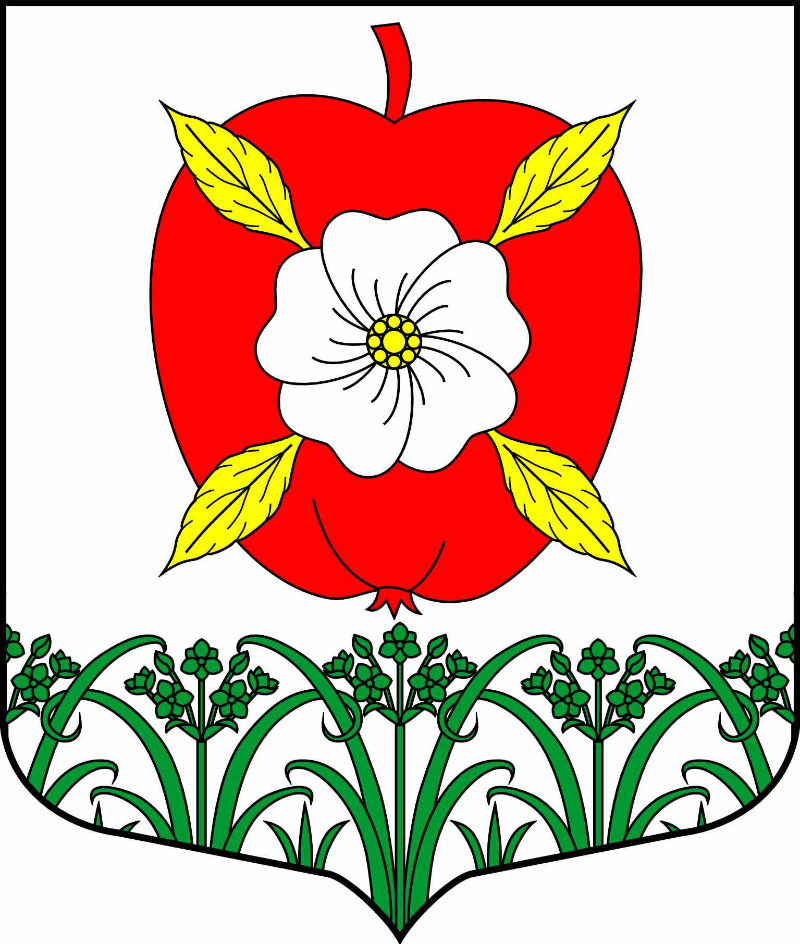 